初心者のためのふらっとNPO教室（１月２６日（金）開催）	申込用紙申込先：山形市市民活動支援センター	FAX：０２３－６４７－２２６１ Eメール： center@yamagata-npo.jp申込締切：1月24日（水）記入いただいた個人情報は、下記の目的にのみ使用します。
・本講座の運営のため
・新型コロナウイルス感染症拡大防止のため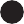 マスクの着用や施設入り口に設置のアルコール消毒液での手指の消毒など、感染症対策へのご協力をお願いします。また、当日に発熱や風邪の症状がある場合は参加をお控えください。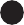 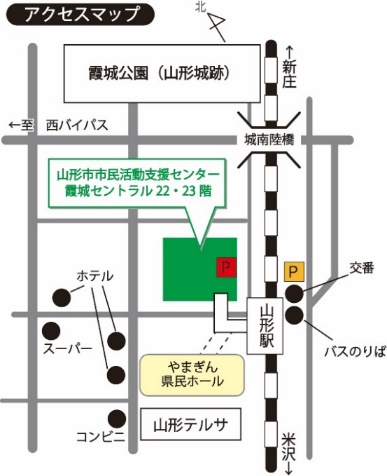 ふりがな※必須お名前※必須住所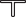 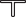 団体・所属電話番号※必須どちらでこの教室を知りましたか？この教室で学びたいこと、話したいことなどありましたらご自由にお書き下さい